Cedar Creek BassmastersRelease/WaiverEach Competitor (Member) must read and sign the waiver below before entering the first Cedar Creek Bassmasters Tournament.All judgments, interpretations, and executions of tournament rules andAdministration thereof, is solely the responsibility of Cedar Creek Bassmasters.  All decisions of the Club Officers are final.I have read the rules and regulations, and by signing this application, I agree to waive and release Cedar Creek Bassmasters, their agents, officers, assigns, other contestants, host marinas and their agents of all claims of personal injury, property damage or any other claim incurred by me while participating in this tournament or other activities of the above named organizations. I agree to and swear to the above statements.PLEASE PRINT NEATLYSigned_______________________________________________________Date__________________         Witness _____________________________________________________ Date__________________FULL NAME_________________________________________________________________________________ADDRESS_____________________________________________________________________________________CITY______________________________________________________STATE__________ZIP_______________PHONE   Cell____________________________________Home_______________________________________EMAIL: _______________________________________________________________________________________TEAM MATE NAME_______________________________________________________________________________$25   MEMBERSHIP FEE       PAID___________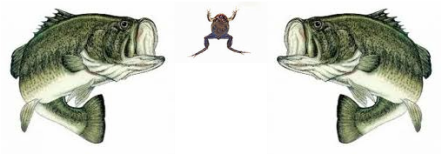 CCBASS.ORG